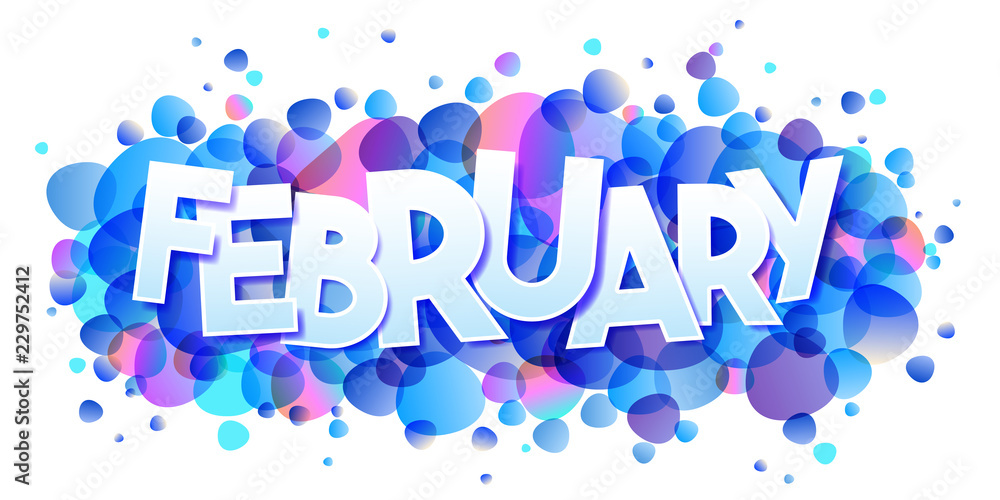 Månadens Spelare Februari 2024          F10 RödElsaSpelaren som ger 100% oavsett träning eller matchSpelaren som, vi coacher anser, har kapacitet och förmåga att spela på alla positionerTro på dig själv och våga misslyckas, det är så du utvecklas vidare